ФГБНУ «Научный центр психического здоровья» Российское общество психиатров (РОП)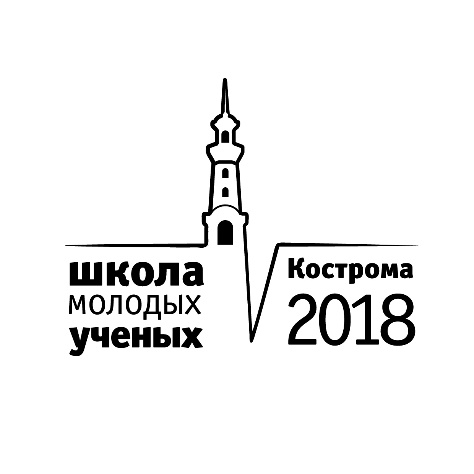 4-я Костромская Всероссийская школа молодых ученых и специалистов в области психического здоровьяКострома,  16-20 апреля  2018 годаРабота Школы предполагает лекции, семинары и клинические  разборы, проводимые    ведущими специалистами в области психического здоровья.  Для участия в Школе  приглашаются научные сотрудники, аспиранты, клинические ординаторы (второго года обучения), врачи – психиатры, медицинские психологи и др. специалисты в области психического здоровья, в возрасте до 35 лет (включительно). К конференции будет выпущен сборник статей  молодых ученых.                                                            Срок подачи статей  до 15 февраля  2018 года.Требования к оформлению статей: Точное следование заданной теме. Должны быть указаны: название работы; УДК; фамилия автора работы с инициалами; учреждение, в котором выполнена работа; город, край, республика, государство; контакты (телефон, электронная почта) автора.Текст  должен включать разделы: актуальность, цель, материал и методы, результаты и их обсуждение, выводы. Список литературы должен включать не более десяти работ.Объем  текста не более  12 000 знаков (с пробелами), шрифт TimesNewRoman. Статьи принимаются по электронному адресу:kostroma2018@ncpz.ru        Перед публикацией тезисы рецензируются, авторам может быть отказано в публикации без уведомления.         Сборник работ молодых ученых будет роздан бесплатно участникам Школы. Электронная версия  будет размещена в Российской электронной библиотеке elibrary.ru, на сайте ФГБНУ НЦПЗ и РОП.              В рамках планируемой Школы объявляется конкурс научных работ молодых ученых по любым самостоятельно сформулированным темам, относящимся к следующим разделам: Общая психопатология  Психопатология и клиника эндогенных психозов и аффективных    расстройств.3. Психопатология и клиника пограничных и психосоматических расстройств.4.    Возрастная психопатология5.    Биологические основы психических заболеванийК участию в конкурсе допускаются работы, выполненные самостоятельно психиатрами и другими специалистами в области психиатрии, занимающиеся научной работой, в возрасте до 35 лет (включительно). По результатам конкурса будут определены  победители: двадцать человек, которым будет предоставлена возможность бесплатного участия (трансфер из Москвы, участие во всех запланированных в рамках школы мероприятиях, проживание в гостинице и питание).          Более подробную информацию можно получить в Оргкомитете школы молодых ученых: e-mail: kostroma2018@ncpz.ru а также на сайте  Научного центра психического здоровья   (“Конференции НЦПЗ” на главной странице  и раздел “Костромские школы молодых ученых”).      Мы будем рады видеть Вас среди участников Школы!